ShapeFormula for area-Perimeter andCircumference- Practice-Rectangle/Square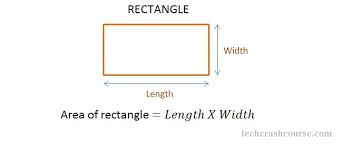 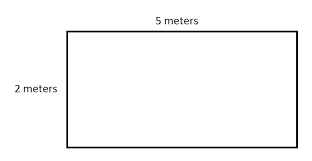 P=A=Parallelogram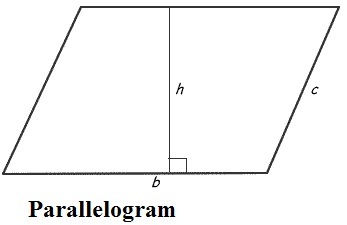 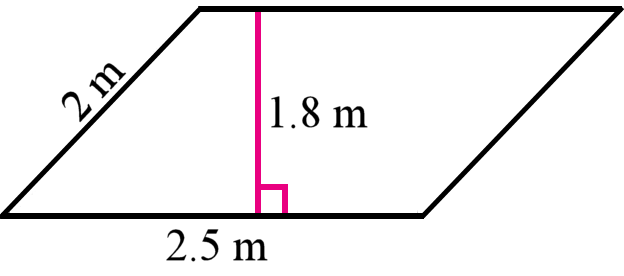 P=A=Trapezoid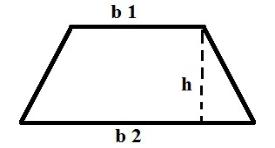 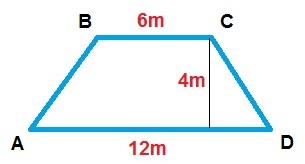 P=A= Triangle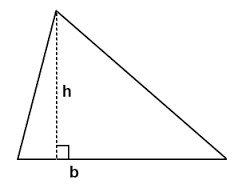 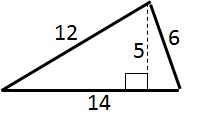 P=A=Circle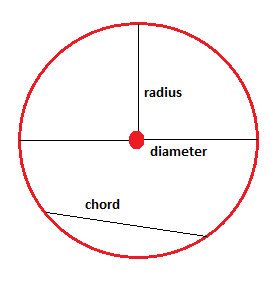 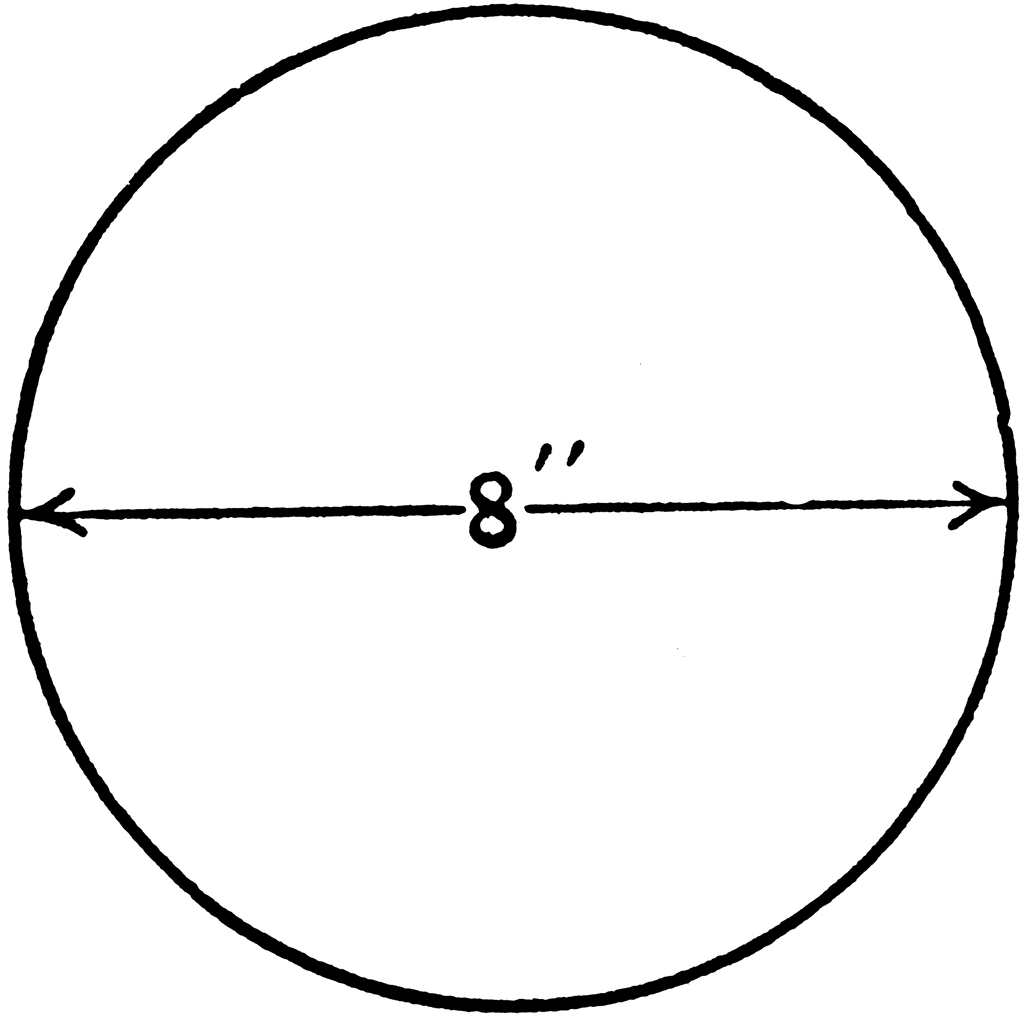 C=A=